ASISTENTE10% IVA incluidoRégimen Alojamiento y Desayuno21% IVA incluido.(1) ATEIA, FETEIA, FUNDACIÓN FETEIA. (2) Incluye: Actividades, cóctel y cena de clausura.(3) Incluye: Jornada y almuerzo.TOTAL A PAGAR:  € IVA incluido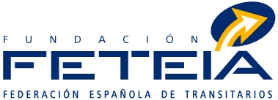 De conformidad con lo establecido en la normativa vigente en Protección de Datos de Carácter Personal, le informamos que sus datoshan sido incorporados en un fichero bajo la responsabilidad de Federación Española de Transitarios, Expedidores Internacionales yAsimilados. Organización para la Logística, el Transporte y la Representación Aduanera (FETEIA‐OLTRA) con la finalidad de gestionarsu inscripción en el XI Congreso de FETEIA 2019, organizado en colaboración con Fundación FETEIA.En cumplimiento con la normativa vigente, FETEIA‐OLTRA informa que los datos serán conservados durante el plazo legalmenteestablecido.FETEIA‐OLTRA informa que procederá a tratar los datos de manera lícita, leal, transparente, adecuada, pertinente, limitada, exacta yactualizada con el compromiso de adoptar todas las medidas razonables para que estos se supriman o rectifiquen sin dilación cuandosean inexactos.De acuerdo con los derechos que le confiere la normativa vigente en protección de Datos de Carácter Personal podrá ejercer losderechos de acceso, rectificación, limitación de tratamiento, supresión, portabilidad y oposición, dirigiendo su petición a la direcciónpostal Vía Laietana, 32‐34, 4º 08003, BARCELONA o a feteia@feteia.orgA su vez, le informamos que puede contactar con el Delegado de Protección de Datos de FETEIA‐OLTRA, dirigiéndose por escrito a ladirección de correo dpo.cliente@conversia.es o al teléfono 902877192. Podrá dirigirse a la Autoridad de Control competente parapresentar la reclamación que considere oportuna.Nombre y apellidosE-mail:Teléfono:Empresa:Empresa:CIF/NIF:CIF/NIF:Dirección:Dirección:CP:Ciudad:Provincia:*Nombre y apellidos acompañante:*Nombre y apellidos acompañante:*Nombre y apellidos acompañante:ALOJAMIENTOALOJAMIENTOALOJAMIENTOHOTEL ABBA PLAYA GIJÓN (4*)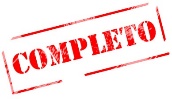 HOTEL NH GIJÓN (4*)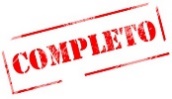 HOTEL PRÍNCIPE ASTURIAS (4*)     Habitación DUI     Con vistas al mar/noche(140 euros)     Habitación DOBLE     Con vistas al mar /noche(150 euros)Noches:Entrada:Salida:SIN ALOJAMIENTO (0 euros)  SIN ALOJAMIENTO (0 euros)  SIN ALOJAMIENTO (0 euros)  CUOTA INSCRIPCIÓNCUOTA INSCRIPCIÓNCUOTA INSCRIPCIÓNCUOTA INSCRIPCIÓNMiembros Asociados ATEIA/FETEIA(1)363 €Acompañante ATEIA/FETEIA(2)0 €No asociado484 €Acompañante no asociado242 €Jornadas técnicas(3)  151,25 €AVISOPara registrarse como asistente al congreso, el congresista podrá hacerlo en las siguientes mesas: - A su llegada a los hoteles del congreso (NH Gijón y Abba Playa Gijón) el jueves 19 de septiembre en horario de 16:30 a 20:00 horas.- En el mostrador de recepción del propio congreso (salón de actos de la Autoridad Portuaria de Gijón) el viernes 20 de septiembre, a partir de las 9:30 horas. FORMA DE PAGOTransferencia bancaria, indicando en el concepto el nombre del asistente.Imprescindible enviar por correo electrónico la copia del justificante de la misma a asturias@ltnspain.com Titular: GLOBALIANXA SLES92 0049 1827 8122 1062 4874